Solving Problems with 2-D Composite ShapesSolving Problems with 2-D Composite ShapesSolving Problems with 2-D Composite ShapesSolving Problems with 2-D Composite ShapesDecomposes a composite shape into known shapes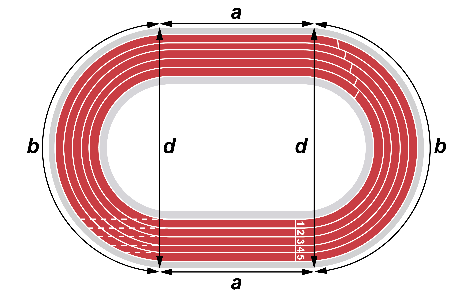 The track is made up of a rectangle and two half circles.Applies decomposition to determine the perimeter of a composite shape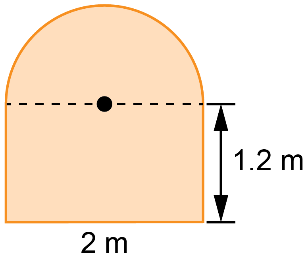 Perimeter of rectangle portion: 
1.2 m + 2 m + 1.2 m = 4.4 mPerimeter of half circle portion: 
(π × 2 m) ÷ 2 ≈ 3.14 mPerimeter of composite shape: 4.4 m + 3.14 m = 7.54 mApplies decomposition to determine the area of a composite shapeArea of rectangle: 
1.2 m × 2 m = 2.4 m2Area of half circle: 
(π × 1 m × 1 m) ÷ 2 ≈ 1.57 m2Area of composite shape: 2.4 m2 + 1.57 m2 = 3.97 m2Solves problems involving perimeter and area of composite shapesDetermine the perimeter and area 
of the garden.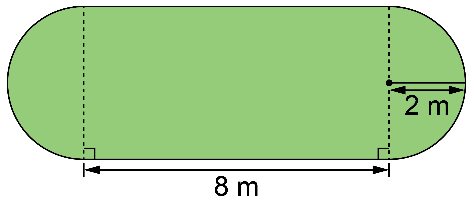 Perimeter: circumference of circle + 2 sides of rectangle= (2 × π × 2) + 2 × 8≈ 28.56The perimeter is about 28.56 m.
Area: circle + rectangle= (π × 2 × 2) + 8 × 4 ≈ 44.56 The area is about 44.56 m2.Observations/DocumentationObservations/DocumentationObservations/DocumentationObservations/Documentation